 … on Wednesday, June , President Chris promptly opened the meeting at 7:10 a.m.  our Family of Rotary Rotarian, was absent this morning, so Greg led us in the Pledge.  presented a very meaningful and thankful invocation. President Chris, being on top of things, then jumped right in and introduced our very efficient Secretary, Randy Stutz, who introduced guest speaker, and other guests. President’s Announcements: President Chris welcomed all to his last morning meeting as President this morning.Chris took a vote to increase our quarterly dues from $225 per quarter to $245 per quarter. Approved.Other Announcements:Ryan reminded us that the Golf Scramble is Monday. Help is still needed so please call Ryan if you can jump in. Brian again reminded us about the multitude of social events taking place this summer. Call him for details and to sign up.  Our program this morning was a very informative presentation by Roberta Bourn, Pete Snyder and Abbie Foley from CASA about recruiting more men to be CASA Advocates. There are about 1,100 kids who still need an advocate. Please call Abbie@casa17th.com, 720-277-9112, if you would be willing to volunteer. R, our Sgt. at Arms this week, made some sizable extractions from the few, but very energetic, Rotarians who attended the meeting. Don’t forget, you can makeup missed meetings at any of the Rotary Clubs in our area.  Get the app, Rotary Club Locator, for your smart phone. You will find clubs you can attend located all over the world.was extolled by President Chris who thanked him for being an important member of the 7:10 Rotary Club and who has shown us the Service Above Self motto. His prolific profile as the Family of Rotary Rotarian can be found on the front page of the Bemis award winning, Frameable, Ineluctable, EarlyWord newsletter which was profusely available on all of the tables in its elegant 11x17" format. It can also be found on the 7:10 web site at: www.westminster710rotary.org/newsletter.cfm.  gave us a short Rotary Moment which included   had a few Thoughts for the Day. We closed the meeting right on time with a rousing rending of The Four Way Test. Yours in Rotary Service, 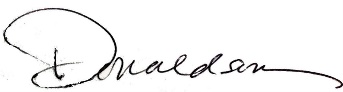 Loren, 7:10 Missed the Meeting EditorWestminster7:10 Rotary Club